Inschrijfformulier vv Sparta’18Formulier elektronisch of handmatig invullen. Volledig ingevuld en correct ondertekend afgeven aan de secretaris Renate Vullings en digitaal een pasfoto sturen naar secretaris@sparta18.nl (alleen voor spelende leden vanaf 12 jaar en ouder).(Bij elektronisch invullen op de grijze vakken klikken) (*)	Doorhalen / weghalen wat niet van toepassing is.(**)	Indien minder dan 3 seizoenen geleden, dan moet overschrijving aangevraagd worden bij KNVB.Je kunt vanaf 5 jaar lid worden van Sparta’18 en vanaf 6 jaar deelnemen aan wedstrijden.Nieuwe leden in het lopende seizoen kunnen pas ingedeeld worden bij een team indien hiervoor plaats is.Voor de Contributie zie onze website https://www.sparta18.nl/ onder InformatieOndergetekende geeft vv Sparta’18 toestemming om tot schriftelijke wederopzegging de contributie automatisch te innenSamen zijn we één vereniging. Zorg ervoor dat andere verenigingen trots kunnen zijn zoals wij trots op ons gezicht kunnen zijn. Veel plezier tijdens je periode als speler/speelster bij Sparta’18!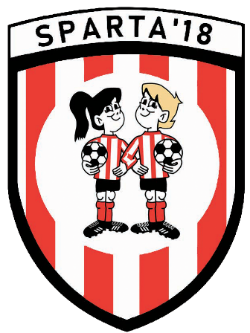 Voetbalvereniging SPARTA ’18 SevenumOpgericht 19 mei 1918Aangesloten bij KNVB district Zuid II (BB.JW.895)     Sportpark ’t Spansel, Luttelseweg 26, Sevenum  077- 4671861,  www.Sparta18.nl     Secretariaat: Renate Vullings, Bosschekampstraat 53, 5975 AS Sevenum  077-467 4233,  secretaris@Sparta18.nlNaamAdresPostcode / WoonplaatsTelefoon / MobielEmailGeboortedatumGeslachtMan / Vrouw *Man / Vrouw *Automatische betaling(alleen voor steunend / spelend lid)IBAN Bank-/gironummer:Naam rekeninghouder:Ik ben bereid vrijwilligers activiteiten uit te voeren  Hulp tijdens Pinkstertoernooi  Snoeiwerkzaamheden sportpark  Organiseren Sinterklaas, Halloween of F-kamp  Sponsorcommissie  Overige / nader te bepalen:        Hulp tijdens Pinkstertoernooi  Snoeiwerkzaamheden sportpark  Organiseren Sinterklaas, Halloween of F-kamp  Sponsorcommissie  Overige / nader te bepalen:      Was U reeds spelend lid bij een andere voetbalclub**Ja / Nee *Ja / Nee *Datum inschrijving (dd/mm/jjjj)Handtekening- indien minderjarig ouder/voogd